Зимняя одежда, обувь, головные уборы.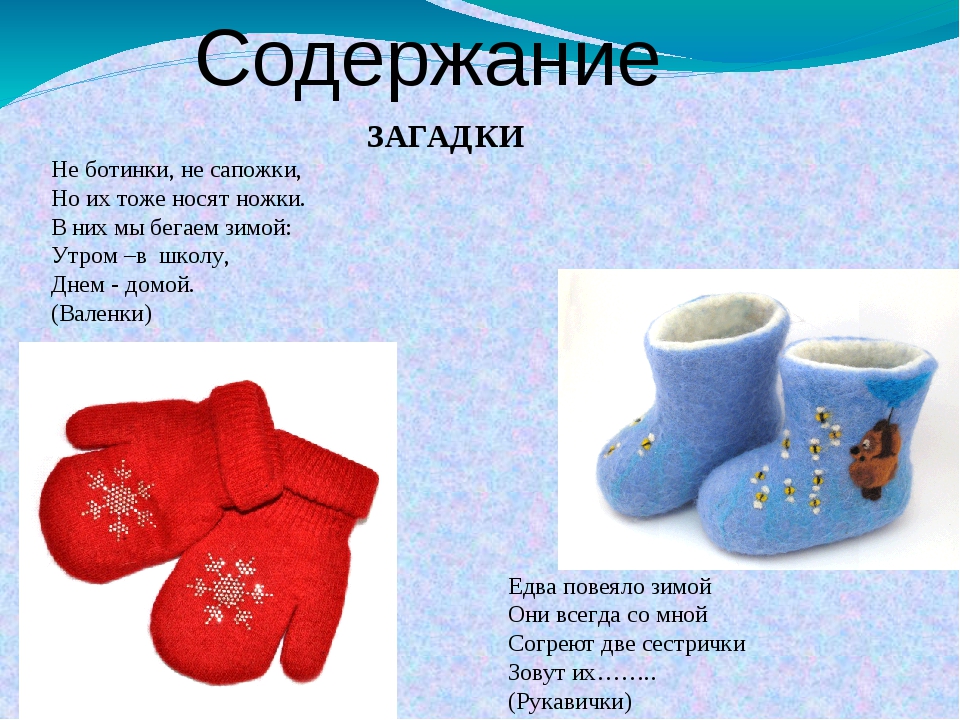 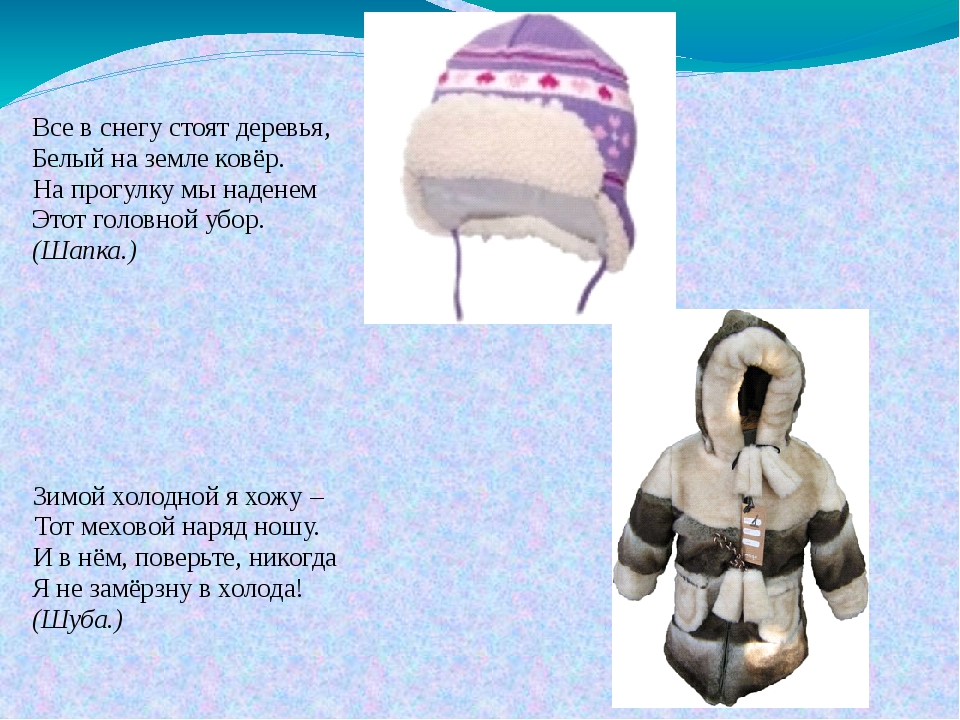 